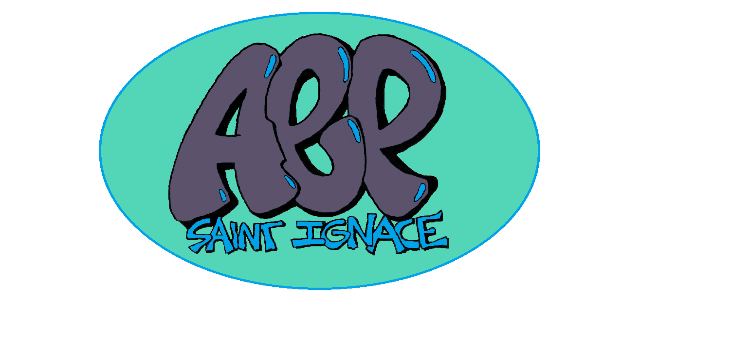 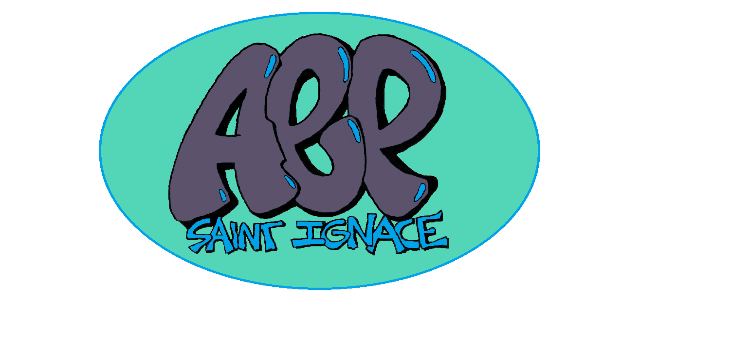 DOSSIER D’INSCRIPTION ANIMATION 9-13 ANS ETE 2021Dossier non nécessaire pour toutes personnes déjà inscrite en 2020/2021 à l’AEP St Ignace Enfant à inscrire :Nom : 		………………………………………….		Adresse : …………………………………………………Prénom :	………………………………………….		………………………………………………………………..Date de naissance : ……/……/……….			Code postal : …………………………………………..Sexe :		féminin ⃝	masculin ⃝		Ville : ………………………………………………………Parents ou responsables légaux :Madame ⃝ Monsieur ⃝ Personne Morale ⃝	Madame ⃝ Monsieur ⃝ Personne Morale ⃝Nom : 		………………………………………….		Nom : 		………………………………………….Prénom :	………………………………………….		Prénom :	………………………………………….Tel domicile :	………………………………………….		Tel domicile :	………………………………………….Tel portable :	………………………………………….		Tel portable :	………………………………………….Tel professionnel : …………………………………..		Tel professionnel : …………………………………..Mail : 		………………………………………….		Mail : 		………………………………………….Personnes autorisées à venir chercher l’enfant :La personne doit venir munie de sa carte d’identité.J’autorise ma fille / mon fils à rentrer seul le soir ? Oui ⃝ Non ⃝Droit à l’image :J’autorise l’équipe d’animation à prendre en photo ou en vidéo mon enfant :Détention, mise en place d’exposition, de livret de présentation ou sur tous supports papier : 	OUI ⃝ NON ⃝Diffusion via la page Facebook de l’AEP ou sur le site de l’AEP : OUI ⃝ NON ⃝Documents à joindre :Pour valider l’inscription, les documents suivants doivent être fournis :Fiche sanitaire Attestation d’assurance civileCopie du carnet de vaccination de l’enfantChèque d’adhésion de 15€ à l’association. Aucune inscription aux sorties de l’été pour les 9-13 ans ne sera acceptée sans la réception du paiement de l’adhésion.Fait à Strasbourg, le 		/		/ 		Signature(s) :.cerfa N° 10008*02 Code de l'Action Sociale et des Familles1 – VACCINATIONS (se référer au carnet de santé ou aux certificats de vaccinations de l’enfant). SI L'ENFANT N'A PAS LES VACCINS OBLIGATOIRES JOINDRE UN CERTIFICAT MÉDICAL DE CONTRE-INDICATIONATTENTION : LE VACCIN ANTI-TÉTANIQUE NE PRÉSENTE AUCUNE CONTRE-INDICATION2 – RENSEIGNEMENTS MEDICAUX CONCERNANT L’ENFANTL’enfant suit-il un traitement médical pendant sa présence au centre de loisirs ou le séjour ?  Oui   non  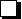 Si oui joindre une ordonnance récente et les médicaments correspondants(Boîtes de médicaments dans leur emballage d’origine marquées au nom de l’enfant avec la notice)Aucun médicament ne pourra être pris sans ordonnance.A titre indicatif L’ENFANT A-T-IL DÉJÀ EU LES MALADIES SUIVANTES ?ALLERGIES : 	ASTHME		oui   non  		MEDICAMENTEUSES		oui   non  		ALIMENTAIRES	oui   non  		AUTRES ………………………………………….PRECISEZ LA CAUSE DE L’ALLERGIE ET LA CONDUITE A TENIR Régime alimentaire spécifique :  	  Standard			  Végétarien
  Sans porc			  Allergies : ……………………
P.A.I  (projet d’accueil individualisé)  en cours oui   non   (joindre le protocole et toutes informations utiles)………………………………………………………………………………………………………………………………………………………………………………………………………………………………………………………………………………………………………………………………………………………………………………………………………………………………………………………………………………………………………………………INDIQUEZ CI-APRÈS :LES DIFFICULTÉS DE SANTÉ (MALADIE, ACCIDENT, CRISES CONVULSIVES, HOSPITALISATION, OPÉRATION, RÉÉDUCATION) EN PRÉCISANT LES PRÉCAUTIONS À PRENDRE.………………………………………………………………………………………………………………………………………………………………………………………………………………………………………………………………………………………………………………………………………………………………………………………………………………………………………………………………………………………………………………………3 – INFORMATIONS COMPLEMENTAIRES (à renseigner obligatoirement.)VOTRE ENFANT PORTE-T-IL DES LENTILLES : oui   non  DES LUNETTES : oui   non    au besoin prévoir un étui au nom de l’enfantDES PROTHÈSES AUDITIVES : oui   non    au besoin prévoir un étui au nom de l’enfantDES PROTHÈSES ou APPAREIL DENTAIRE : oui   non    au besoin prévoir un étui au nom de l’enfantAUTRES RECOMMANDATIONS / PRÉCISEZ (ex : qualité de peau, crème solaire) ………………………………………………………………………………………………………………………………………………………………………………………………………………………………………………………………………………………………………………………………………………4- AUTORISATIONS J’autorise mon enfant à participer aux activités physiques et sportives : oui   non  J’autorise mon enfant à participer aux baignades surveillées : oui   non  Autorisation de transport en véhicule de service et car de location : oui   non  NOM ET TÉL. DU MÉDECIN TRAITANT (FACULTATIF)...........................................................................................................
Je soussignée, .................................................................................................................responsable légal de l’enfant, déclare exacts les renseignements portés sur cette fiche et autorise l’équipe d’animation à prendre, le cas échéant, toutes mesures (traitement médical, hospitalisation, intervention chirurgicale) rendues nécessaires par l'état de l'enfant, ceci suivant les prescriptions d’un médecin et/ou un service d’urgence seuls habilités à définir l’hôpital de secteur.Date :				 Signature :Prénom et NomLien avec l’enfantTéléphoneFICHE SANITAIRE DE LIAISON2021L’ENFANTFICHE SANITAIRE DE LIAISON2021NOM : ________________________________________________FICHE SANITAIRE DE LIAISON2021PRÉNOM : ____________________________________________FICHE SANITAIRE DE LIAISON2021DATE DE NAISSANCE : _________________________________FICHE SANITAIRE DE LIAISON2021GARÇON                FILLE     VACCINS OBLIGATOIRESouinonDATES DES DERNIERS RAPPELSVACCINS RECOMMANDÉSDATESDiphtérieHépatite BTétanosRubéole-Oreillons-RougeolePoliomyéliteCoquelucheOu DT polioAutres (préciser)Ou TétracoqBCGRUBÉOLEVARICELLEANGINERHUMATISMEARTICULAIRE AIGÜSCARLATINEOUI       NON OUI       NON OUI       NON OUI       NON OUI       NON COQUELUCHEOTITEROUGEOLEOREILLONSOUI       NON OUI       NON OUI       NON OUI       NON 